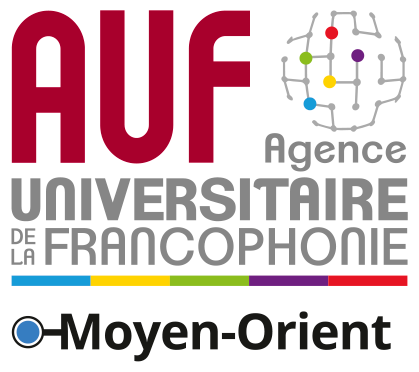 Communiqué de PresseAnnonce des lauréats de la compétition étudiante DEEL lancée par l’AUF Moyen-Orient12 juin 2018L’annonce officielle des résultats de la première compétition étudiante du programme DEEL « Développement de l’Entrepreneuriat Etudiant au Liban » a eu lieu lors d’une conférence de presse tenue dans locaux de l’AUF Moyen-Orient rue de Damas, en présence des étudiants, des partenaires du projet et des journalistes qui ont tous assisté à la remise des prix aux lauréats.Dans son discours d’accueil, le directeur régional de l’AUF Moyen-Orient, Hervé Sabourin, confie que « l’enjeu de cette compétition était clair : à travers le lancement d’un concours d’idées pour créer une entreprise, commencer à constituer autour de notre projet une véritable communauté d’étudiants ayant vocation à devenir le moteur de notre initiative. Les résultats dépassent nos espérances, non seulement par le nombre très significatif d’étudiants ayant accepté de participer à cette compétition, près d’une centaine venant de 12 universités ont en effet répondu à notre appel, mais aussi par l’enthousiasme, la motivation que ces étudiants ont mis à développer leurs projets et surtout par la très grande qualité de ce qu’ils ont présenté ».Le programme DEEL, quant à lui, a une grande ambition, celle de développer auprès des étudiants libanais une véritable culture de la démarche entrepreneuriale, par des actions de sensibilisation, de formation et d’accompagnement, de permettre à tous les jeunes talents de nos universités d’enrichir leurs compétences en termes de créativité et d’innovation afin notamment de leur donner encore plus de chances pour leurs solutions d’avenir professionnel. Monsieur Sabourin a annoncé par ailleurs qu’« un des premiers grands objectifs du programme DEEL vient d’être atteint, celui de créer au niveau national un nouveau statut d’étudiant entrepreneur, qui vient d’être validé par le Ministère de l’enseignement supérieur libanais, et qui devrait être prochainement décliné dans les différentes universités du Liban. Les gagnants et les finalistes de cette compétition seront sans aucun doute les premiers bénéficiaires de ce nouveau statut ».De son côté, la responsable du projet DEEL à l’AUF Nathalie Bitar a annoncé les résultats à la suite desquels les lauréats ont présenté brièvement leurs projets.A noter que les lauréats bénéficieront d’un séjour d’un mois en France dans des pôles étudiants pour l'innovation, le transfert et l'entrepreneuriat afin de développer leurs projets d’entreprise.Les lauréats sont :Tous renseignements complémentaires à propos de DEEL peuvent être obtenus auprès de :Nathalie BITAR, Agence universitaire de la francophonie, La Direction régionale Moyen-Orient de l’AUFT + 961 1 420 270
E nathalie.bitar@auf.orgContact Presse :Joëlle RIACHI
Chargée de communication
AUF Moyen-Orient
joelle.riachi@auf.org
Tél. : +961 1 420269Perla AZZIUniversité LibanaiseUniversité LibanaiseIbrahim AL ZAIMUniversité LibanaiseUniversité LibanaiseRodolph SALEMEcole Supérieure des AffairesEcole Supérieure des AffairesEcole Supérieure des AffairesNadim SALAMEEcole Supérieure des AffairesEcole Supérieure des AffairesEcole Supérieure des AffairesEdouard KARAMEcole Supérieure des AffairesEcole Supérieure des AffairesEcole Supérieure des AffairesCarelle SIOUFIUniversité Saint-JosephUniversité Saint-JosephRomain ASSAADUniversité Saint-JosephUniversité Saint-JosephYoussef BANDAKUniversité Saint-JosephUniversité Saint-JosephChristelle FERNEZLIANUniversité Américaine des Sciences et TechnologieUniversité Américaine des Sciences et TechnologieUniversité Américaine des Sciences et TechnologieUniversité Américaine des Sciences et TechnologieRani SHAARUniversité Américaine des Sciences et TechnologieUniversité Américaine des Sciences et TechnologieUniversité Américaine des Sciences et TechnologieUniversité Américaine des Sciences et TechnologieMelissa EL HABERUniversité Américaine des Sciences et TechnologieUniversité Américaine des Sciences et TechnologieUniversité Américaine des Sciences et TechnologieUniversité Américaine des Sciences et TechnologieSamira ALMAUniversité Américaine des Sciences et TechnologieUniversité Américaine des Sciences et TechnologieUniversité Américaine des Sciences et TechnologieUniversité Américaine des Sciences et TechnologieMohmmad DARWEESHUniversité Américaine des Sciences et TechnologieUniversité Américaine des Sciences et TechnologieUniversité Américaine des Sciences et TechnologieUniversité Américaine des Sciences et TechnologieMohammad MOUSAVIFARUniversité Américaine des Sciences et TechnologieUniversité Américaine des Sciences et TechnologieUniversité Américaine des Sciences et TechnologieUniversité Américaine des Sciences et TechnologieFatima IBRAHIMUniversité Américaine des Sciences et TechnologieUniversité Américaine des Sciences et TechnologieUniversité Américaine des Sciences et TechnologieUniversité Américaine des Sciences et TechnologieSoumaya DAMAJUniversité Américaine des Sciences et TechnologieUniversité Américaine des Sciences et TechnologieUniversité Américaine des Sciences et TechnologieUniversité Américaine des Sciences et TechnologieSteven SEMAANUniversité Saint-Esprit de KaslikUniversité Saint-Esprit de KaslikUniversité Saint-Esprit de KaslikCarla KHOURY Equipe Université Saint-Esprit de KaslikEquipe Université Saint-Esprit de KaslikEquipe Université Saint-Esprit de KaslikEquipe Université Saint-Esprit de KaslikElias Bou GHARIOSEquipe Université Saint-Esprit de KaslikEquipe Université Saint-Esprit de KaslikEquipe Université Saint-Esprit de KaslikEquipe Université Saint-Esprit de KaslikAboudy GEAGEAEquipe Université Saint-Esprit de KaslikEquipe Université Saint-Esprit de KaslikEquipe Université Saint-Esprit de KaslikEquipe Université Saint-Esprit de KaslikBahaa AL HASSANIEHUniversité Notre-Dame de LouaizeUniversité Notre-Dame de LouaizeUniversité Notre-Dame de LouaizeCharbel KHOURYUniversité Notre-Dame de LouaizeUniversité Notre-Dame de LouaizeUniversité Notre-Dame de LouaizeHanine SALLOUMUniversité Notre-Dame de LouaizeUniversité Notre-Dame de LouaizeUniversité Notre-Dame de Louaize